Скрапбукингом называется вид рукоделия, который представляет собой оформление альбомов: как для семейного, так и для личного пользования. Сейчас в этом стиле делают уже не только альбомы, но и ежедневники, и блокноты, и многое другое. В том числе, открытки. Такой вид рукоделия был подготовлен в ЦКР «Верховье Дона» для жителей центра социального обслуживания № 1 п. Епифань. Мастер- класс провела Лариса Мордочкина.Мелкая моторика рук в сочетании с фантазией – создала прекрасные шедевры. Открытки для украшения интерьера изготовили посетители мастер –класса Галина Адамовна Бочкарёва, Марья Петровна Куклина, Зоя Павловна Николаева и Сергей Алексеевич Гуров. Прекрасные работы, море позитива и только бесконечно радостные эмоции наполняли нашу мастерскую в этот день!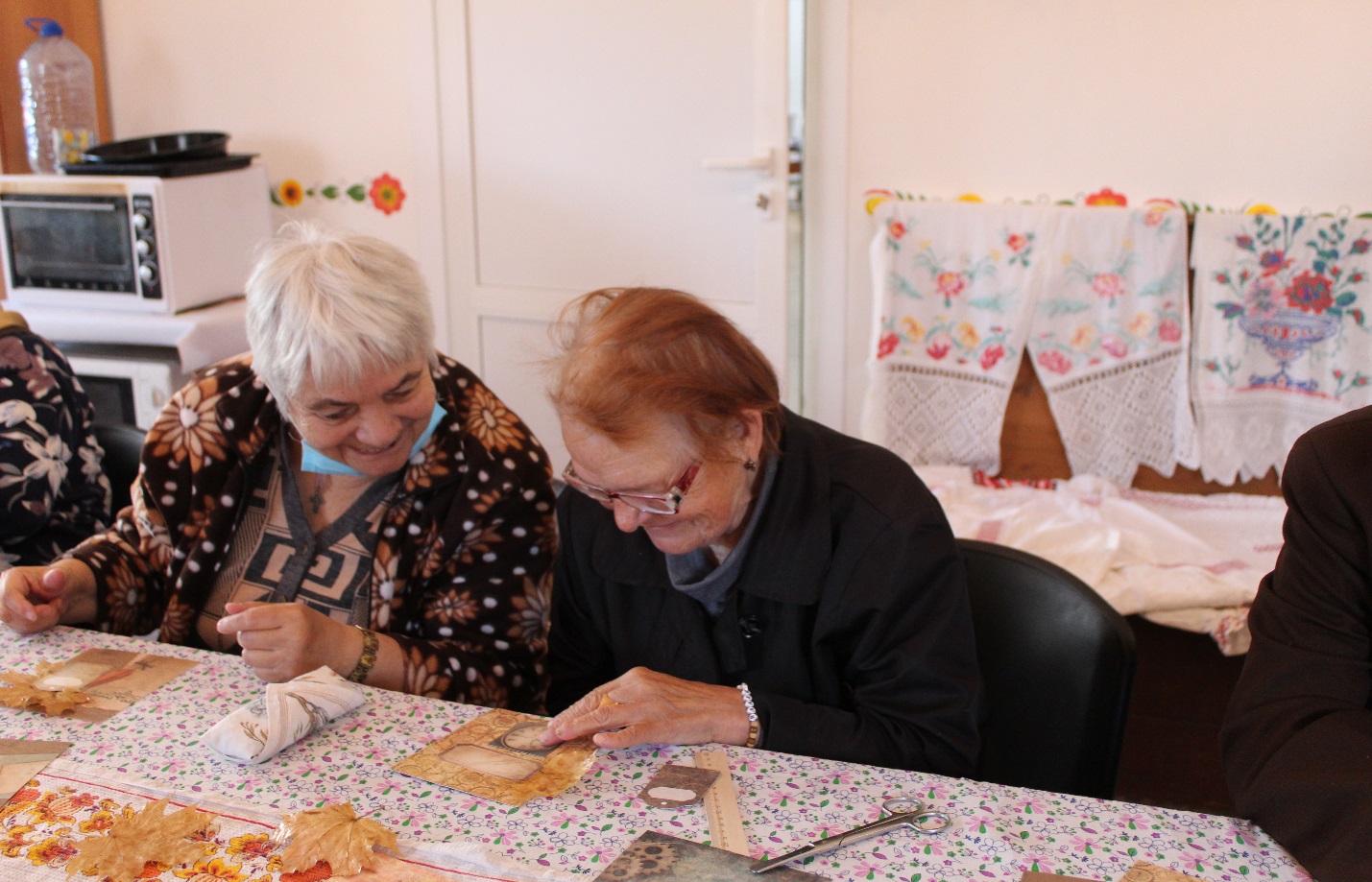 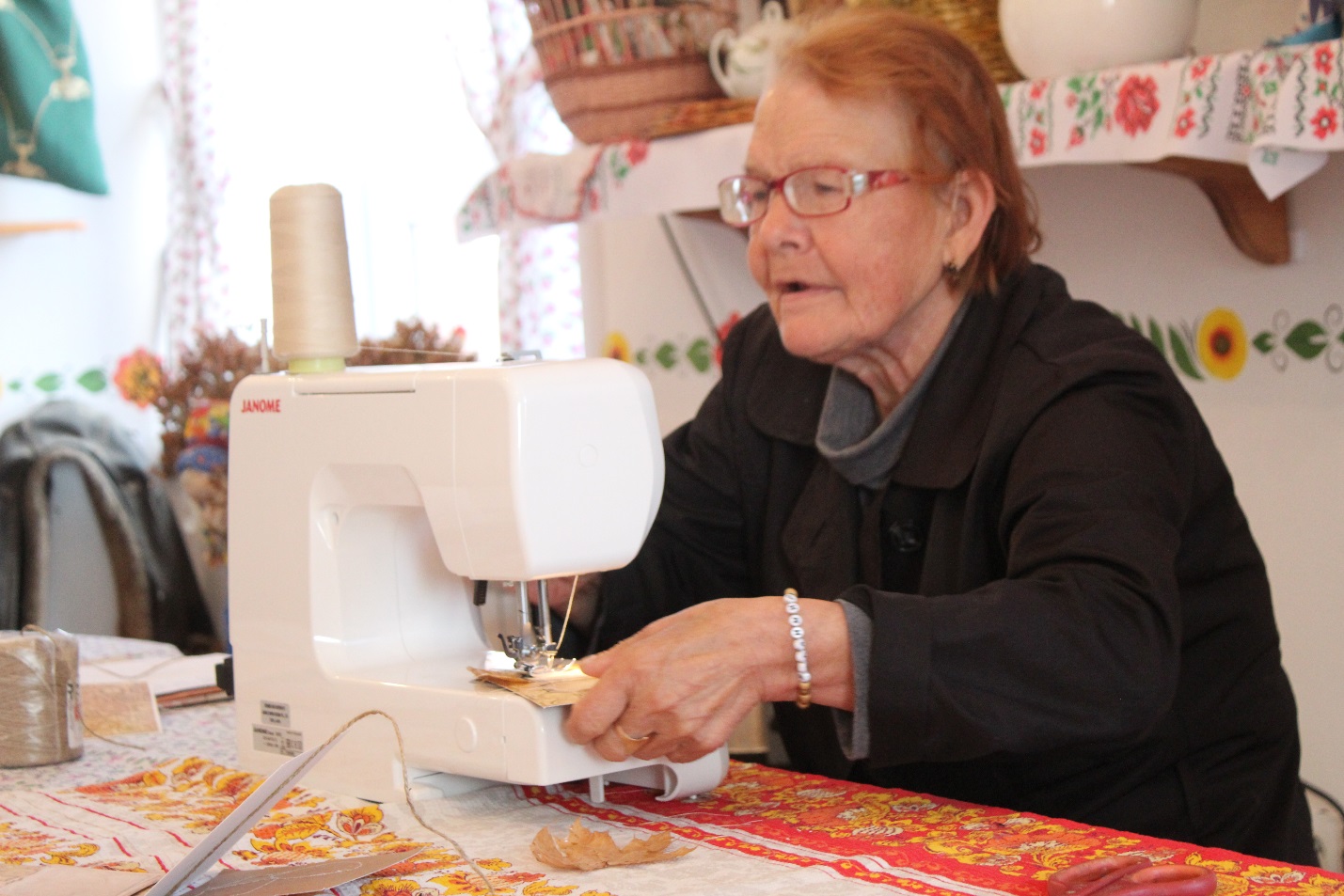 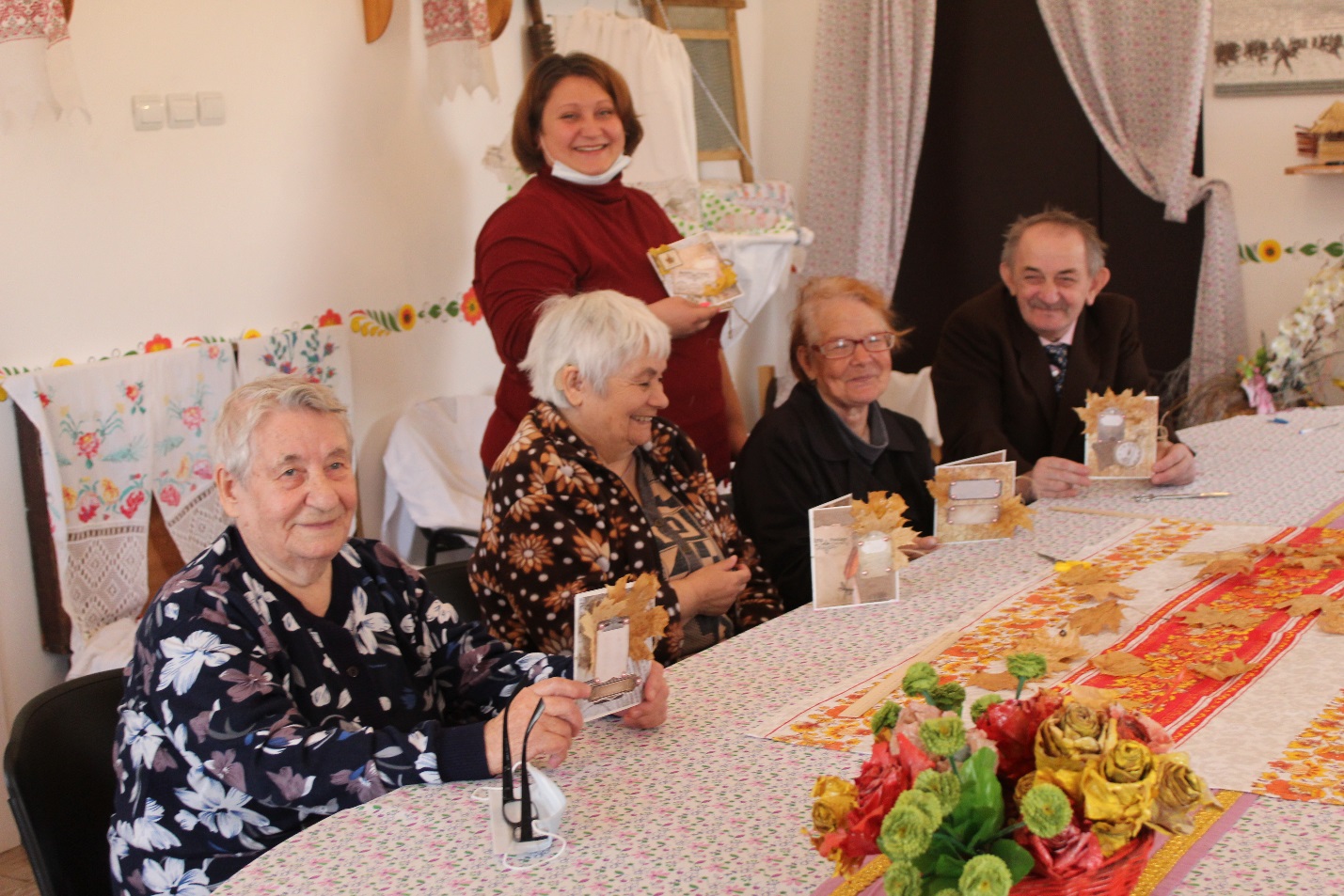 